Pomůcka na nácvik odčítáníVyrobená z krabice od bot, s otvory proříznutými řezákem, pingpongové míčky. Kartičky s příklady + fix na zapisování výsledku.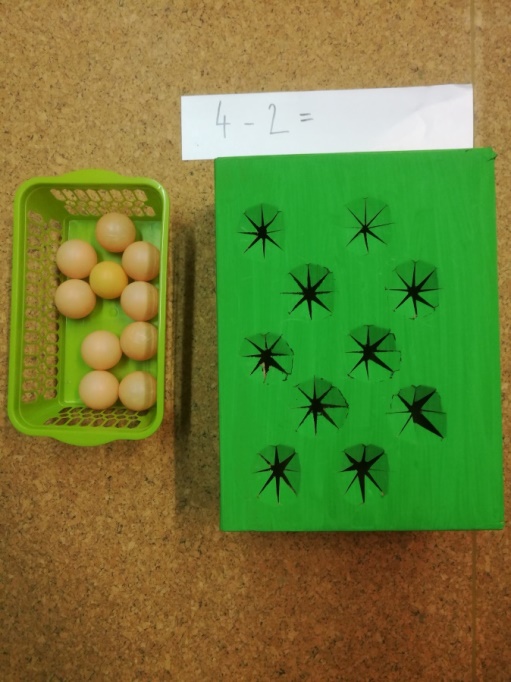 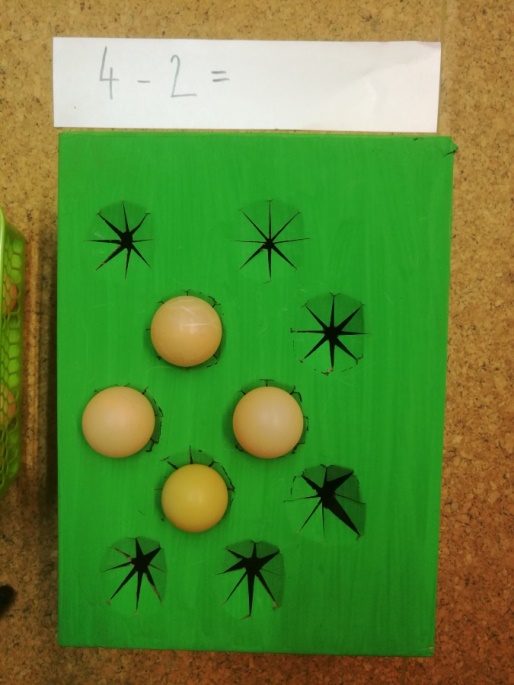 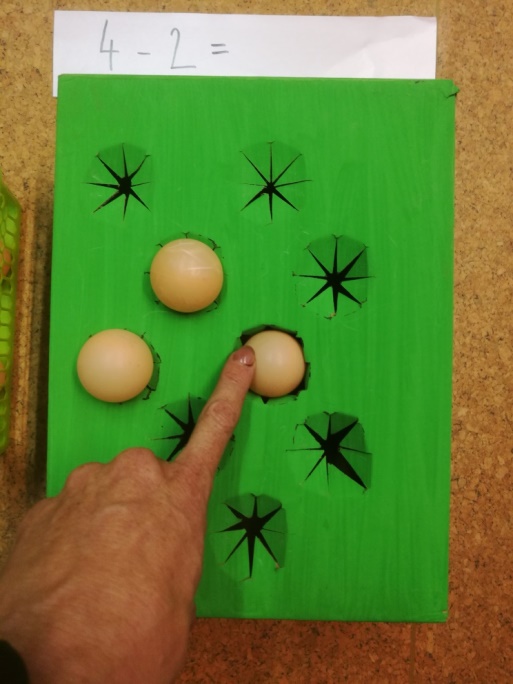 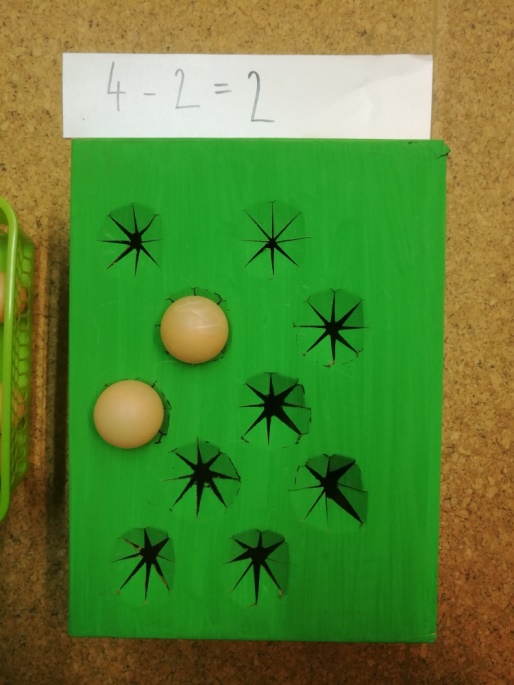 